Vážená paní ředitelko, vážený pane řediteli,dovolujeme si pozvat žáky a učitele Vaší školy do Regionálního infocentra Plzeňského kraje 
a Bavorska, které si pro žáky středních škol připravilo zajímavý program.Kancelář infocentra slouží k prezentaci Plzeňského kraje a Bavorska, nabízí informace, letáčky, mapy a prospekty týkající se nejrůznějších kulturních akcí, památek či zajímavostí našeho regionu. Žákům představíme Plzeňský kraj formou krátkého filmu s doprovodným komentářem. Máme připravené i různé úkoly, např. slepou mapu zaměřenou na technické památky v našem kraji.  Program může být ale i zcela individuální dle požadavků učitele v závislosti na probírané školní látce. Návštěvu doporučujeme i v rámci hodin cizích jazyků, je možné se domluvit na prezentaci v německém či anglickém jazyce. Zájemci se mohou hlásit od 4. března až do konce června 2019. Vzhledem k omezené kapacitě prostor bychom Vás chtěli požádat o vytvoření skupinek s max. počtem 15 žáků, zajistíme 
i malé občerstvení.Prosíme o domluvení si konkrétního termínu na emailové adrese: ric@plzensky-kraj.cz nebo na telefonu 724 447 810. Celková doba programu bude cca 40 - 60 minut.S přáním hezkého dne!Mgr. Jana ŤupováOdbor kancelář hejtmanaRegionální infocentrum Plzeňského kraje a Bavorskanáměstí Republiky 131 / 17, 301 00 Plzeňmobil: 724447810e-mail: jana.tupova@plzensky-kraj.cz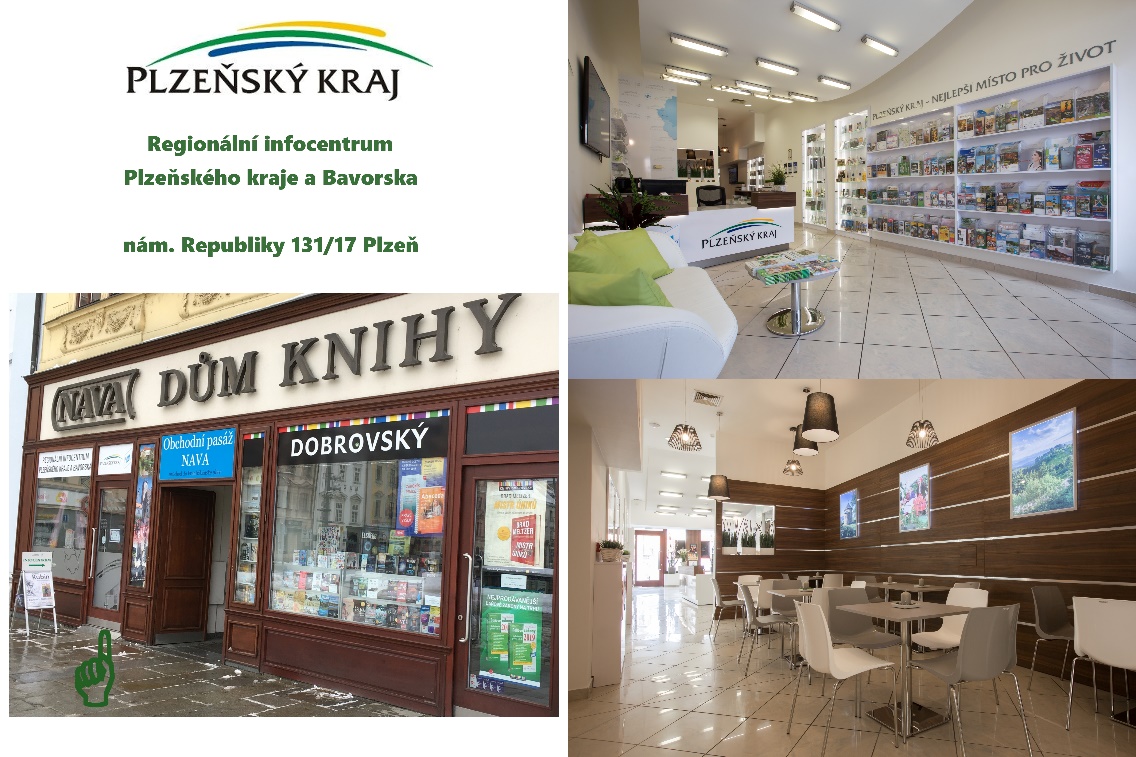 